Publicado en Bilbao el 19/09/2023 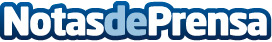 Ambiseint estará presente en la edición Frankinorte Bilbao 2023La enseña acude al certamen en colaboración con la consultora Centro Franquicias con el objetivo de reforzar su cobertura en el País Vasco y zonas limítrofes como Navarra, Burgos, Cantabria, La Rioja, Palencia y sur de FranciaDatos de contacto:Sara RodríguezAllegra Comunicación910 222 678Nota de prensa publicada en: https://www.notasdeprensa.es/ambiseint-estara-presente-en-la-edicion Categorias: Franquicias Marketing País Vasco Emprendedores http://www.notasdeprensa.es